AUTORIZACIÓN PARA FORMAR PARTE DE
 LA ASOCIACIÓN DE ESTUDIANTES DE TECNOCAMPUS 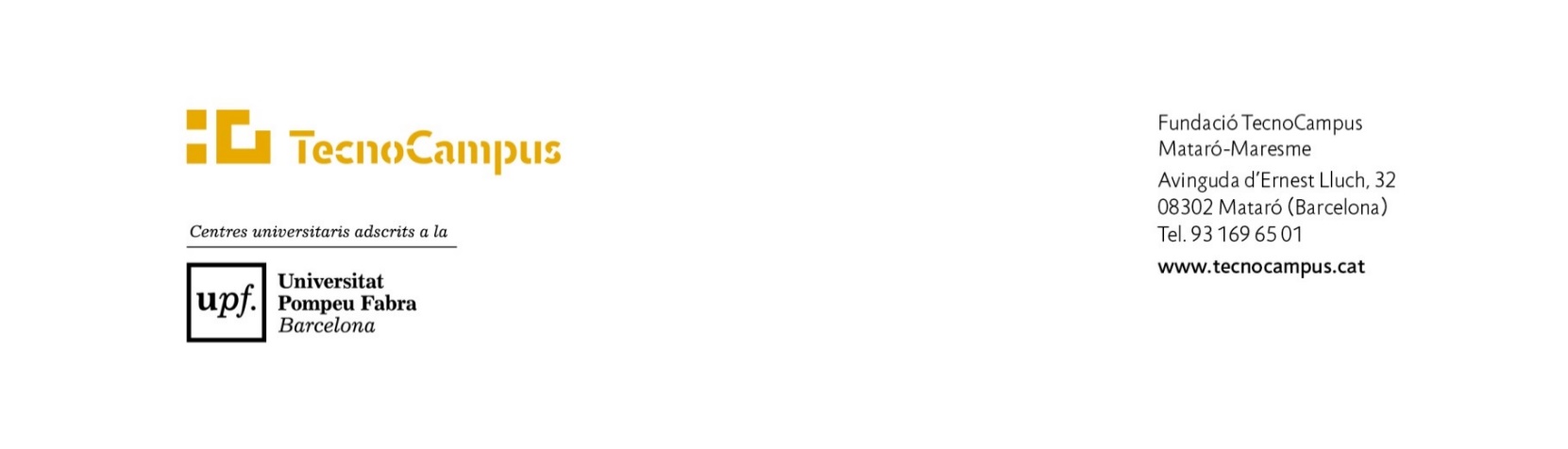 Mediante el presente formulario, el estudiante acepta los términos y condiciones para formar parte de la ASOCIACIÓN DE ESTUDIANTES DE TECNOCAMPUS, así mismo acepta abonar la cuota inicial y única de 20 euros por toda la duración de los estudios académicos, la cual se incluye en el importe de la matrícula.  De acuerdo con lo que establece el Reglamento (UE) 2016/679, de 27 de abril de 2016, relativo a la protección de las personas físicas en cuanto al tratamiento de datos personales y a la libre circulación de estos datos, así como la Ley Orgánica 3/2018, del 5 de diciembre, de Protección de Datos Personales y Garantía de Derechos Digitales (LOPDGDD), mediante el presente le solicitamos su consentimiento para ceder sus datos a la ASOCIACIÓN DE ESTUDIANTES DE TECNOCAMPUS. En este sentido le informamos que los datos proporcionados por usted en este formulario seguirán el siguiente tratamiento:Responsable del Tratamiento: ASOCIACIÓN DE ESTUDIANTES DE TECNOCAMPUS MATARÓ MARESME con NIF G66046905 y domicilio en Avenida de Ernest Lluch, 32 TCM1 08302 Mataró (Barcelona), delegado de protección de datos associacioestudiants@org.tecnocampus.cat; en calidad de Responsable del Tratamiento de los datos personales proporcionados en este formulario informa:Finalidad: Gestionar el alta como miembro de la asociación, así como enviarle información de interés relacionada con esta entidad (comunicaciones, convocatorias, documentación de las reuniones, etc.).Legitimación: La base que legitima el tratamiento de los datos de carácter personal es el cumplimiento de una obligación legal, en virtud del artículo 6.1.c) del RGPD.Conservación: Los datos no se conservarán más tiempo del necesario para la finalidad que han sido pedidos, excepto que haya una obligación legal.Destinatarios: No se cederán los datos a terceros, salvo que sea de obligación legal o con el consentimiento expreso del interesado.Derechos: El interesado tiene derecho a retirar el consentimiento en cualquier momento en el supuesto de que haya otorgado el consentimiento. Así mismo, le informamos que podrá ejercer sus derechos de acceso, rectificación y supresión (Derecho en el olvido), limitación de los datos, portabilidad de los datos y oposición, enviando una carta dirigida a la Asociación de Estudiantes de Tecnocampus Mataró-Maresme (Avenida de Ernest Lluch, 32. 08302 Mataró) o correo electrónico a la dirección electrónica associacioestudiants@org.tecnocampus.cat, así como presentar una reclamación ante la Autoridad Catalana de Protección de Datos.La ASOCIACIÓN DE ESTUDIANTES DE TECNOCAMPUS MATARÓ MARESME le informa que cumple con todos los requisitos establecidos por la normativa de protección de datos y con todas las medidas técnicas y organizativas necesarias para garantizar la seguridad de los datos de carácter personal.Nombre y apellidos:      Nombre y apellidos:      DNI:      Teléfono de contacto:      Correo electrónico a efectos de notificaciones:      Correo electrónico a efectos de notificaciones:      Estudios matriculados:      Estudios matriculados:      Domicilio:      Domicilio:      Código postal:      Municipio:      En Mataró,        Firma: 